Overig: het waterDruppelen: als er druppeltje voor druppeltje water valt. Een druppel is een klein bolletje water.Spatten: als er ergens  een paar of veel druppels tegelijk vanaf komenSproeien: iets nat maken met een klein straaltje waterSpuiten: met een harde straal water uit bijvoorbeeld een brandweerslang laten komen.Stromen: als water een richting op gaat, bijvoorbeeld uit een kraan of het water in een rivier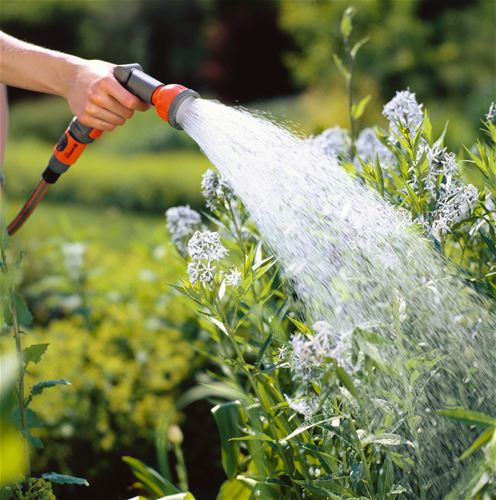 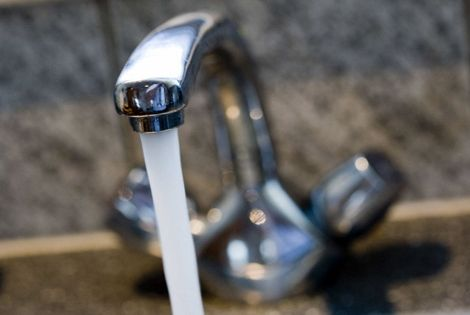 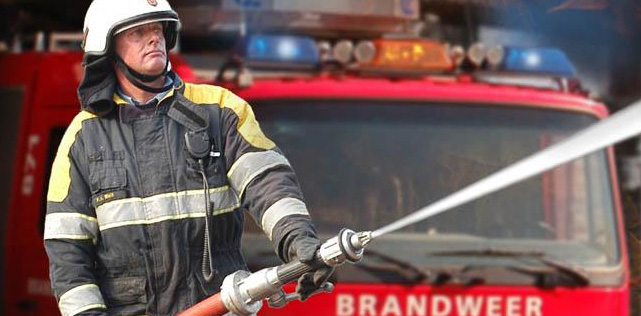 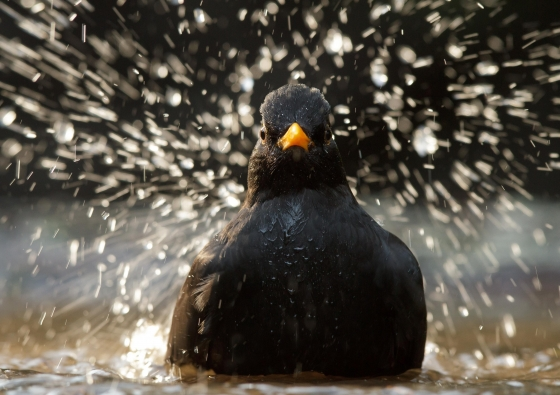 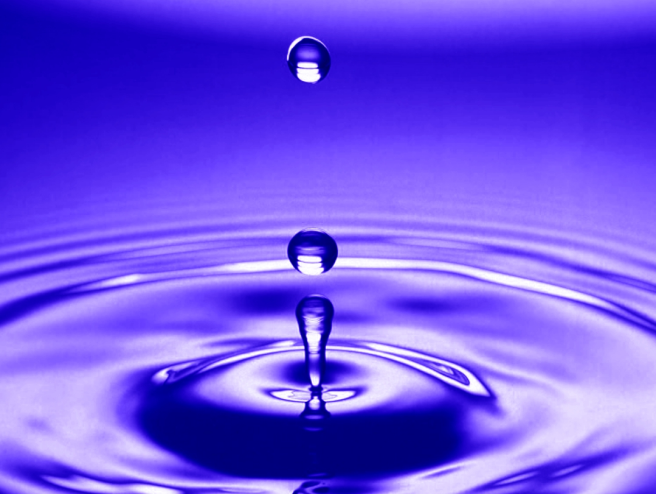 